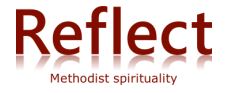 Launde Abbey RetreatFriday 17th – Sunday 19th February 2023Earth mattersLeader: Revd Dr Carla A. Grosch-MillerBOOKING FORM Return via email or post to Sarah Leeson: details below A non-returnable deposit of £75 per person is required at time of booking.Please tick belowby cheque payable to ‘Reflect’ by BACS transfer to Lloyds Bank ‘Reflect’Sort Code 30-96-18 Account No 02833113 Ref Launde23 		Please do not send cash.Balance of payment of £220 due NOT LATER THAN 31st December 2022Signed:....................................,,,,,,,,,,......................Date:.............................Launde Abbey RetreatFriday 17th – Sunday 19th February 2023Earth mattersLeader: Revd Dr Carla A. Grosch-MillerCarla Grosch-MillerCarla is an ordained minister, practical theologian and poet. She served churches in the US and the UK for over 20 years and most recently has focussed on research, teaching and writing. She is the author of Psalms redux: Poems and Prayers (Canterbury Press, 2014), Lifelines: Wrestling the Word, Gathering Up Grace (Canterbury Press, 2020), and a co-editor and contributor to Tragedies and Christian Congregations: The Practical Theology of Trauma (Routledge, 2019). Carla and her husband David live in Northumberland, where she regularly swims in the North Sea and he does not!AcknowledgementPlease return the Booking Form to Sarah by e-mail or post, with a stamped addressed envelope if you require acknowledgement. Thank you.Retreat DiscountsA reduction of £10.00 of the retreat fee is available to non-members who join reflect by the end of the retreat to which it applies.  This will be actioned as a one-off reduced membership fee for the current year.RefundsOnce bookings have been confirmed and paid for, and notification of numbers given to the Retreat House, no refund will normally be payable.Contact Sarah Leeson 47 Feckenham Road, Headless Cross, Redditch, B97 5ASEmail: sarahleeson2@outlook.com  Phone 07896 513022Name:Address:Post code:Post code:Telephone:Email address:Email address:Email address:Are you a member of ‘Reflect’?                                 YES/NO   Are you a member of ‘Reflect’?                                 YES/NO   Are you a member of ‘Reflect’?                                 YES/NO   Please detail any dietary requirements eg vegetarian/vegan/diabetic/etc:Please detail any mobility problems eg stairs etc:Accommodation - If it is necessary to ask a few people to share (in twin rooms) would you be willing to do this?                        YES/NO Where did you hear about this retreat?